Atom D525 dual core 1.8GHz processorAdopts Intel ICH8M express chipset2 x SATA HDD ports1 x IDE HDD port6 x 82583V GbE Ethernet cardSupports Wake-on-LAN and PXE functionSupports 2 x RS232 headersD52SL VER:1.1 front view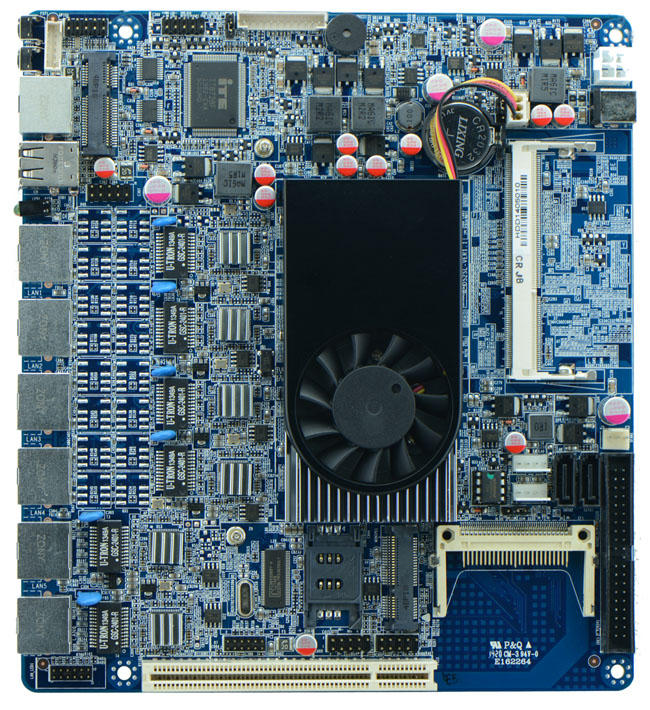 D52SL VER:1.1 IO panel view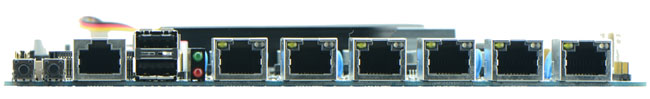 ModelFMD52SLProcessorOnboard Intel Atom dual core D525 processor 1.8GHzChipsetIntel ICH8M express chipsetMemory1 x SO DDR3 slot, supports 800/1066 memory, Max. 2GBGraphicsEmbedded Intel GMA3150 graphic core, supporting VGA display outputExpansion slot1 x MPCIE slot, supporting USB WIFI, 3G module1 x MSATA slot, supporting SSD, USB WIFI1 x PCI slotEthernetIntegrated 6 x Intel 82583V GbE Ethernet controller, supports wake-on-LAN and PXE functionStorage2 x SATAII interface 3Gb/s1 x CF card slot1 x IDE HDD interfaceRear I/O 1 x COM(CISCO standard)2 x USB 2.0 ports6 x RJ-45 ports1 x POWER(power switch)1 x RESEST(resetting switch)1 x LED1(POWERLED/HDDLED)1 x 12V DC_JACK input and output(rear panel)Internal I/O1 x JVGA header(1 x12pin)2 x LAN_LED headers(2 x6pin)4 x USB 2.0 headers1 x RS232 connectors1 x FP1 front panel function button and indicating light header(2 x5pin)1 x PS/2 keyboard and mouse interface1 x ATX_12V(Can be +12V input and output interface)2 x PWOUT HDD power interfacesFan connectors1 x CPUFAN and SYSFAN(3pin)GPIOSupports 4 channel input and output GPIOBIOSAMI 8MB DPI Flash ROMWatch dogIntegrated chip: 256 level, 0-255 seconds watch dog functionPSU typeDC 12V single PSU supplyWorking Temperature-10℃～60℃Storage Temperature-20℃～70℃Working Humidity5%-95% relative humidityDimension200mm x180mm